CALCULS NUMERIQUES     Tout le cours sur les fractions en vidéo : https://youtu.be/a0Qb812W75c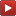  Tout le cours sur les puissances en vidéo : https://youtu.be/IxCzv5FPJ3s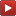 Partie 1 : Nombres relatifs et priorités (Rappels)1) Règles de calculs avec les nombres relatifs Additions et soustractions 			               Multiplications et divisions   (La règle des signes) 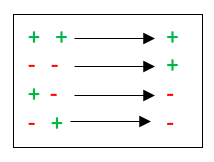  3 – 4 =  7 + 3 – 4 =  1 Méthode : Effectuer des calculs sur les nombres relatifs (1) Vidéo https://youtu.be/3rXse_lbAKkCalculer les expressions suivantes :Correction    18      ← Mêmes signes : garder le «  » et additionner	  8      ← Signes contraires : prendre le signe du plus grand donc le «  » du 				 20 et soustraire  20    ← Règle des signes :       +     →     4 	        ← Règle des signes :           →  + 2) Priorités de calculs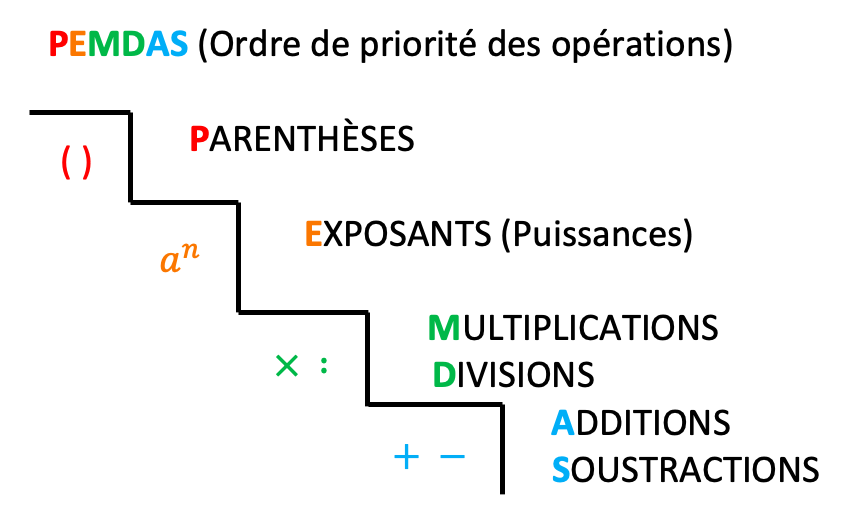 La 1re lettre de chaque opération forme le mot PEMDAS.Il suffit donc de mémoriser le mot PEMDAS pour se souvenir à tout moment des priorités dans les calculs.Méthode : Effectuer des calculs sur les nombres relatifs (2) Vidéo https://youtu.be/p_-4EYjsOiACalculer les expressions suivantes. Correction	← La multiplication est prioritaire sur la soustraction.	← L’expression avec exposant est prioritaire sur l’addition.	← Les parenthèses sont prioritaires sur l’addition.	← Deux signes se suivent, on utilise la règle des signes :   +    →     	← La division et la multiplication sont au même niveau de priorité :		    On effectue les calculs de gauche à droite. Partie 2 : Les fractions (Rappels)1) Additions et soustractionsPropriétés :Remarque :Si les dénominateurs sont différents, il faut modifier au moins une fraction pour avoir le même dénominateur.Méthode : Effectuer des additions et soustractions de fractions Vidéo https://youtu.be/nsc675xcjPcCalculer et donner le résultat sous forme simplifiée :       +             Correction2) Multiplications et divisionsPropriétés :Méthode : Effectuer des multiplications et divisions de fractions Vidéo https://youtu.be/7_hZWOoMBSACalculer et donner le résultat sous forme simplifiée :Correction3) Calculs mêlésMéthode : Effectuer des calculs mêlés de fractions Vidéo https://youtu.be/Z86gfJOKgBg Vidéo https://youtu.be/1yV5scwCwvgCalculer et donner le résultat sous forme simplifiée :Correction 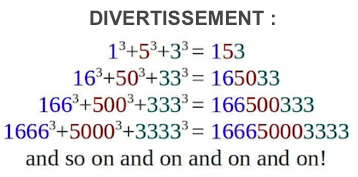 Partie 3 :  Les puissances1) Rappel :      De façon générale :                                        foisExemples : Vidéo https://youtu.be/IKmReDkNGp8 est un nombre non nul et  un entier non nul :Exemples :Méthode : Effectuer des calculs de puissances avec des nombres relatifs Vidéo https://youtu.be/4CEYTrvUP0ICalculer :      			   	   		Correction 		Sans parenthèses, c’est 5 qui est au carré et non pas –5. 2) Puissances d’exposant négatif	On dit que :  =   est l’inverse de .    De façon générale :  =  Méthode : Utiliser les puissances d’exposant négatif Vidéo https://youtu.be/5miQxq30zhY Vidéo https://youtu.be/_iwHYbuZ4N81) Écrire sous forme de fractions les puissances suivantes :   	 2) Écrire les quotients sous la forme  :Correction 	3) Rappel : la notation scientifiqueDéfinition :La notation scientifique :               7,328  105      Nombre entre 1 et 10        x     une puissance de 10      (10 exclu)           Exemples : est une notation scientifique car  est bien compris entre  et   ( exclu).  n’est pas une notation scientifique car  est plus grand que .  n’est pas une notation scientifique car  est plus petit que .Attention à ne pas se tromper avec le signe des exposants :34 000 = 3,4        car 0,00034 = 3,4   car 3,4Méthode : Effectuer des calculs de puissances et présenter le résultat en notation scientifique Vidéo https://youtu.be/tzhNCpLRtCYÉcrire les nombres suivants sous forme scientifique :A = 8 300 000                   B = 0,00231             C = 204,5 x        Correction             B =            C =    		 (Notation décimale)  (Notation scientifique)  (Notation décimale)(Notation scientifique)     (Notation décimale)     (Notation scientifique)Activité de groupe : La légende de Sessahttp://www.maths-et-tiques.fr/telech/SESSA.pdf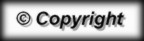 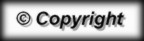 